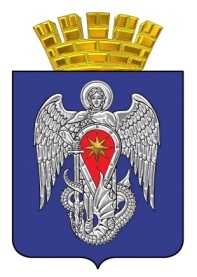 МИХАЙЛОВСКАЯ ГОРОДСКАЯ ДУМАВОЛГОГРАДСКОЙ ОБЛАСТИРЕШЕНИЕПринято Михайловскойгородской Думой 09 декабря 2021 г.                                                                  № 457 О внесении изменений в решение Михайловской городской Думы от 10 апреля 2017 г. № 1147 «Об утверждении схемы одномандатных избирательных округов для проведения выборов депутатов Михайловской городской Думы Волгоградской области»В соответствии с федеральными законами от 12.06.2002 г. № 67-ФЗ «Об основных гарантиях избирательных прав и права на участие в референдуме граждан Российской Федерации», от 06.10.2003 г. № 131-ФЗ «Об  общих  принципах  организации  местного  самоуправления в Российской  Федерации», законом Волгоградской области от 06.12.2006 г. № 1373-ОД «О выборах в органы местного самоуправления в Волгоградской области», руководствуясь статьей 19 Устава городского округа город Михайловка Волгоградской области и постановлением территориальной избирательной комиссии г. Михайловка от 06.04.2017 г. № 15/116 «Об определении схемы одномандатных избирательных округов для проведения выборов депутатов Михайловской городской Думы Волгоградской области», Михайловская городская Дума  РЕШИЛА:1.Внести в решение Михайловской городской Думы от 10 апреля 2017 г. № 1147 «Об утверждении схемы одномандатных избирательных округов для проведения выборов депутатов Михайловской городской Думы Волгоградской области» изменения, изложив приложение №1 и приложение № 2 в новой редакции (прилагаются).2. Настоящее решение подлежит официальному опубликованию.Врио председателя Михайловской городской ДумыВолгоградской области                                                              П.Г. ЛоктионовГлава городского округагород МихайловкаВолгоградской области 						А.В. Тюрин09 декабря 2021 г.